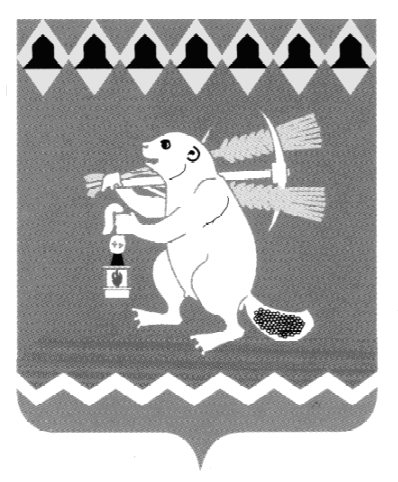 Администрация Артемовского городского округа ПОСТАНОВЛЕНИЕот                                                                                                          №           -ПАОб утверждении муниципальной программы «Содействие развитию малого и среднего предпринимательства и туризма в Артемовском городском округе на период до 2027 года»В соответствии со статьей 179 Бюджетного кодекса Российской Федерации, Федеральным законом от 06 октября 2003 года № 131-ФЗ «Об общих принципах организации местного самоуправления в Российской Федерации», руководствуясь Порядком формирования и реализации муниципальных программ Артемовского городского округа, утвержденным постановлением Администрации Артемовского городского округа от 16.12.2013 № 1730-ПА (с изменениями), Перечнем муниципальных программ Артемовского городского округа, утвержденным постановлением Администрации Артемовского городского округа от 28.03.2022 
№ 287-ПА, статьями 30, 31 Устава Артемовского городского округа,ПОСТАНОВЛЯЮ:1. Утвердить муниципальную программу «Содействие развитию малого и среднего предпринимательства и туризма в Артемовском городском округе на период до 2027 года» (Приложение). 2. Постановление опубликовать в газете «Артемовский рабочий», разместить на Официальном портале правовой информации Артемовского городского округа (www.артемовский-право.рф) и на официальном сайте Артемовского городского округа в информационно-телекоммуникационной сети «Интернет».    3. Настоящее постановление вступает в силу с 01.01.2023.4. Контроль за исполнением постановления возложить на первого заместителя главы Администрации Артемовского городского округа Черемных Н.А.Глава Артемовского городского округа                                                 К.М. ТрофимовПриложениек постановлению АдминистрацииАртемовского городского округаот ______________ № ______-ПАМУНИЦИПАЛЬНАЯ ПРОГРАММА «СОДЕЙСТВИЕ РАЗВИТИЮ МАЛОГО И СРЕДНЕГО ПРЕДПРИНИМАТЕЛЬСТВА И ТУРИЗМА В АРТЕМОВСКОМ ГОРОДСКОМ ОКРУГЕ НА ПЕРИОД ДО 2027 ГОДА»ПАСПОРТ муниципальной программы «Содействие развитию малого и среднего предпринимательства и туризма в Артемовском городском округе на период до 2027 года»РАЗДЕЛ 1ХАРАКТЕРИСТИКА И АНАЛИЗ ТЕКУЩЕГО СОСТОЯНИЯ СФЕРЫ СОЦИАЛЬНО-ЭКОНОМИЧЕСКОГО РАЗВИТИЯ АРТЕМОВСКОГО ГОРОДСКОГО ОКРУГА    Настоящая муниципальная программа разработана в соответствии с основными стратегическими документами, определяющими экономическую политику в сфере развития малого и среднего предпринимательства Артемовского городского округа:1) Федеральным законом от 24 июля 2007 года № 209-ФЗ «О развитии малого и среднего предпринимательства в Российской Федерации;2) Законом Свердловской области от 04 февраля 2008 года № 10-ОЗ «О развитии малого и среднего предпринимательства в Свердловской области»;3) постановлением Правительства Свердловской области от 17.11.2014 
№ 1002-ПП «Об утверждении государственной программы Свердловской области «Повышение инвестиционной привлекательности Свердловской области до 2024 года» (с изменениями и дополнениями);4) постановлением Администрации Артемовского городского округа от 16.12.2013 № 1730-ПА «Об утверждении Порядка формирования и реализации муниципальных программ Артемовского городского округа» (с изменениями и дополнениями).ПОДРАЗДЕЛ 1: МАЛОЕ И СРЕДНЕЕ ПРЕДПРИНИМАТЕЛЬСТВО В Артемовском городском округе сложился устойчивый сектор малого и среднего предпринимательства. По состоянию на 01.01.2022 в Единый реестр субъектов малого и среднего предпринимательства включено 1316 предприятий малого и среднего бизнеса, действующих на территории Артемовского городского округа, в том числе 3 - средних предприятия, 29 - малых предприятий, 293 - микропредприятий, 991 - индивидуальных предпринимателей, из которых 14 относятся к категории малых предприятий. Число субъектов малого и среднего предпринимательства в расчете на 10 тыс. человек населения составило 243 единицы.Малый и средний бизнес способствует формированию конкурентной среды, насыщению рынков товарами и услугами, обеспечению занятости, увеличению налоговых поступлений в бюджеты всех уровней. Малый и средний бизнес наиболее динамично осваивает новые виды продукции и развивается в отраслях, непривлекательных для крупного бизнеса.Основными видами деятельности субъектов МСП на территории Артемовского городского округа являются:- оптовая и розничная торговля - 34 %; - транспортировка и хранение - 14 %; - строительство - 11 %; - обрабатывающее производство - 9 %. Большую долю в сфере предпринимательства занимает организация розничной торговли, на фоне которой требуют развития сферы создания и организации производств, оказания услуг социальной направленности, сельского хозяйства, туризма. Учитывая социально-экономическую ситуацию, существующую структуру экономики округа, приоритетными направлениями развития малого и среднего предпринимательства в Артемовском городском округе остаются:- производство промышленной и пищевой продукции; - производство и переработка сельскохозяйственной продукции;- сфера бытовых услуг (парикмахерские услуги, пошив одежды, ремонт обуви, ремонтно-строительные работы);- социальная сфера (образовательные, медицинские, оздоровительные услуги); - оказание жилищно-коммунальных услуг и внедрение энергосберегающих технологий;- туристский бизнес.Деятельность субъектов МСП сопряжена со многими рисками, вызванными в том числе их финансовой и правовой незащищенностью. Развитие сферы малого и среднего бизнеса возможно только при условии создания действенной и стабильной системы государственной и муниципальной поддержки. Основным сдерживающим фактором развития малого и среднего бизнеса является недостаток собственных ресурсов у субъектов МСП и затрудненный доступ к источникам финансирования. Проблемами, ограничивающими развитие малого и среднего предпринимательства, также являются:- недостаточное развитие финансовых инструментов поддержки субъектов МСП;- низкая предпринимательская грамотность и информированность о ресурсах;- ограниченность трудовых ресурсов; - сбыт продукции;- развитие федеральных и региональных торговых сетей; - недостаточный уровень культуры предпринимательства, навыков ведения бизнеса, опыта управления, вследствие чего отсутствует опыт применения эффективных управленческих решений. В целях поддержки малого и среднего предпринимательства, развития инфраструктуры поддержки малого и среднего предпринимательства в округе с 1998 года осуществляет деятельность Артемовский муниципальный фонд поддержки малого предпринимательства, созданный при участии Администрации Артемовского городского округа. Фонд оказывает услуги по следующим направлениям: предоставление финансовой поддержки, консультирование предпринимателей, информационная поддержка, оказание бухгалтерских услуг, реализация программ обучения и повышения квалификации субъектов МСП, разработка бизнес-планов. С развитием малого и среднего бизнеса связано и улучшение инвестиционной привлекательности территории. Сформирован и постоянно обновляется перечень объектов недвижимости и земельных участков на территории округа, использование которых возможно в качестве инвестиционных площадок. Данный перечень включает в себя, как муниципальные инвестиционные площадки, так и частные, и размещен на сайте Артемовского городского округа и сайте Артемовского муниципального фонда поддержки предпринимательства в информационно-телекоммуникационной сети «Интернет».На территории Артемовского городского округа работает совещательный орган, созданный с целью развития малого и среднего предпринимательства – Координационный совет по инвестициям и развитию предпринимательства при главе Артемовского городского округа. В состав Совета входят представители основных видов экономической деятельности, осуществляемых на территории Артемовского городского округа: индивидуальные предприниматели и руководители малых предприятий, которые в соответствии с пунктом 2 статьи 13 Федерального закона от 24 июля 2007 года № 209-ФЗ «О развитии малого и среднего предпринимательства в Российской Федерации» составляют две третьих от общего числа членов Совета (10 представителей субъектов малого и среднего предпринимательства, в том числе 5 представителей некоммерческих организаций, выражающих интересы малого и среднего предпринимательства).Учитывая, что на территории Артемовского городского округа находится большое количество земель сельскохозяйственного назначения, развитие Агропромышленного комплекса является еще одним из основных направлений в развитии экономики Артемовского городского округа.По состоянию на 01.01.2022 на территории Артемовского городского округа в сфере сельского хозяйства осуществляют деятельность 2 юридических лица (ООО «Лебедкинский», ООО «Птицефабрика Артемовская»), малые формы хозяйствования представлены 17 индивидуальными предпринимателями – главами крестьянских (фермерских) хозяйств (далее - КФХ), а также около 10,5 тыс. семей имеют личные подсобные хозяйства.Основными направлениями деятельности юридических лиц, осуществляющих деятельность на территории Артемовского городского округа, являются:- животноводство (крупный рогатый скот – молочного направления) (ООО «Лебедкинский»);- птицеводство (ООО «Птицефабрика Артемовская»).Основными направлениями деятельности КФХ являются:- животноводство (76 % от общего числа КФХ);- растениеводство (24 % от общего числа КФХ).При главе Артемовского городского округа действует Совета по развитию агропромышленного комплекса при главе Артемовского городского округа, рассматривающий вопросы, отражающие состояние и задачи развития агропромышленного комплекса на территории Артемовского городского округа.С целью поддержки сельскохозяйственных производителей разработан и действует Порядок предоставления из бюджета Артемовского городского округа субсидий юридическим лицам, индивидуальным предпринимателям, физическим лицам – производителям сельскохозяйственной продукции в целях частичного возмещения затрат.Субсидии предоставляются на безвозмездной и безвозвратной основе в целях частичного возмещения затрат крестьянским хозяйствам и индивидуальным предпринимателям на приобретение основных средств и пополнение оборотных средств, используемых для производства, переработки, хранения и реализации сельскохозяйственной продукции. Решение о предоставлении средств из местного бюджета принимается Комиссией по отбору юридических лиц, индивидуальных предпринимателей, физических лиц – производителей сельскохозяйственной продукции, имеющих право на получение субсидии в целях частичного возмещения затрат, по представленным бизнес-планам по развитию сельскохозяйственного производства.На территории Артемовского городского округа, как и в целом по Свердловской области, существуют определенные трудности с торговым обслуживанием сельского населения.Жители ряда населенных пунктов Артемовского городского округа не имеют возможности приобретать товары первой необходимости в непосредственной близости от места своего проживания, то есть у них отсутствует торговое обслуживание, так как это экономически невыгодно для хозяйствующих субъектов, осуществляющих трудовую деятельность (сельские населенные пункты являются отдаленными, труднодоступными или малочисленными).В соответствии с Указом Президента Российской Федерации от 
21 января 2020 года № 20 «Об утверждении доктрины продовольственной безопасности Российской Федерации» одной из основных задач является обеспечение физической доступности продовольствия, то есть во всех населенных пунктах страны должна быть обеспечена возможность приобретения пищевых товаров в объемах и ассортименте, которые не меньше установленных рациональных норм потребления.Вопрос обеспечения товарами первой необходимости сельского населения относится к компетенции органов местного самоуправления (Федеральный закон от 06 октября 2003 года № 131-ФЗ «Об общих принципах организации местного самоуправления в Российской Федерации», решение Думы Артемовского городского округа от 29.11.2018 № 449 «Об утверждении Положения о создании условий для обеспечения жителей Артемовского городского округа услугами торговли, общественного питания и бытового обслуживания»). В целях поддержки субъектов малого и среднего предпринимательства, осуществляющих выездную торговлю товарами первой необходимости в сельских отдаленных пунктах, реализуется оказание финансовой поддержки из бюджета Артемовского городского округа. Данная поддержка выражается путем предоставления субсидий в целях частичного возмещения затрат.Право на получение субсидии определяется Порядком предоставления, расходования и учета субсидии, предоставляемой из бюджета Артемовского городского округа, на возмещение фактически понесенных затрат.Помимо малого и среднего бизнеса появляются новые нестандартные формы занятости, в связи с этим человек вынужден адаптироваться к меняющимся условиям рынка труда. Одной из таких форм занятости, позволяющей человеку реализовать свой творческий потенциал, является самозанятость. Самозанятость - это занятость, в которой вознаграждение напрямую зависит от доходов (или потенциальных доходов), полученных от произведенных товаров и услуг. Количество самозанятых граждан стремительно увеличивается. Они самостоятельно организуют свой бизнес, занимаются работой по своей специализации. По данным Федеральной налоговой службы на 01.01.2022 на территории Артемовского городского округа осуществляют свою деятельность 1216 самозанятых граждан. Настоящая программа содержит мероприятия по поддержке субъектов МСП и самозанятых граждан в Артемовском городском округе и развитию инфраструктуры их поддержки, в том числе предусмотренные региональными проектами Свердловской области «Акселерация субъектов малого и среднего предпринимательства» и «Создание благоприятных условий для осуществления деятельности самозанятыми гражданами» национального проекта «Малое и среднее предпринимательство и поддержка индивидуальной предпринимательской инициативы». В рамках национального проекта осуществляется оказание имущественной поддержки субъектам МСП и самозанятым гражданам, в том числе занимающимся социально значимыми и иными приоритетными видами деятельности, путем передачи объектов, в том числе земельных участков, включенных в утвержденный Порядок формирования, ведения, ежегодного дополнения и обязательного опубликования перечня муниципального имущества Артемовского городского округа, свободного от прав третьих лиц (за исключением права хозяйственного ведения, права оперативного управления, а также имущественных прав субъектов малого и среднего предпринимательства), предназначенного для предоставления во владение и (или) пользование субъектам малого и среднего предпринимательства и организациям, образующим инфраструктуру поддержки субъектов малого и среднего предпринимательства, и физическим лицам, не являющимся индивидуальными предпринимателями и применяющими специальный налоговый режим «Налог на профессиональный доход», во владение и (или) пользование на долгосрочной основе на льготных условиях, в том числе без проведения торгов.В соответствии с статьей 18 Федерального закона от 24 июля 2007 года 
№ 209-ФЗ «О развитии малого и среднего предпринимательства в Российской Федерации» муниципальной программой установлены социально значимые и приоритетные виды деятельности субъектов МСП и самозанятых граждан (приложение № 4 к муниципальной программе).ПОДРАЗДЕЛ 2: ТУРИЗМТуризм – это перспективное направление, которое развивается как в целом в Свердловской области, так и на территории Артемовского городского округа. Развитие туризма оказывает стимулирующее действие и на такие секторы экономики, как транспорт, связь, торговля, строительство, сельское хозяйство, производство товаров народного потребления и другие отрасли, способствует созданию значительного количества рабочих мест, увеличению налогооблагаемой базы и поступлений средств от налогов в бюджет Артемовского городского округа.Для развития внутреннего и въездного туризма Артемовский городской округ обладает как традиционными, так и уникальными ресурсами, в числе которых:1)	уникальное историко-культурное наследие;2)	географическое положение Артемовского городского округа: своеобразная природа Среднего Урала и наличие транспортной и коммуникационной инфраструктуры создают условия для развития экологического, охотничье-рыболовного, экскурсионного, сельского туризма;3)	возможность развития делового и промышленного туризма.Основной туристско-рекреационный потенциал района представлен следующими туристскими объектами и ресурсами: - Объекты промышленного туризма:1) Музей ЕГРЭС г. Артемовский (Государственная электростанция построена в начале 20 века по плану ГОЭЛРО) - памятник истории и промышленной архитектуры Урала, ее строительство началось 
Е.П. Демидовым в 1913 году вместе с шахтой «София»;2) «Ирбитский железоделательный завод» на территории 
АО «Красногвардейский крановый завод»: Поселок Красногвардейский (ранее Ирбитский завод) основан в 1776 году Саввой Яковлевым. Это был единственный завод в Ирбитском уезде Пермской губернии. На Ирбитском заводе была установлена вторая в России водяная турбина изобретателя И. Сафонова, в поселке одной из первых в СССР появилась однорельсовая навесная железная дорога. - Объекты культурно-познавательного и паломнического туризма:1) Артемовский исторический музей, включающий историческую экспозицию, выставочный зал и художественный салон;2) Клуб-музей «Живая старина» в селе Мироново. С 2015 года село Мироново является объектом туристического показа в рамках проекта «Самоцветное кольцо Урала». Старинные обряды и фольклорные праздники, проводимые творческим коллективом сельского дома культуры, пользуются популярностью среди жителей и гостей Свердловской области.Также в целях знакомства и посещения села Мироново осуществляются туристические маршруты: культурно-познавательный «К Мирону в гости» и экологический «Загадки Мантурова камня»;3) «Пушкинская аллея»: насаждения посажены в 1899 году учениками Министерского училища в поселке Красногвардейский (Ирбитский завод). Это живописное место возле здания старой школы: 100 лип высажено в дни празднования 100-летия со дня рождения А.С. Пушкина. В дореволюционные годы аллея имела название «Пушкинский бульвар» и была излюбленным местом для прогулок у жителей и гостей поселка;4) Дом купца Досманова в селе Покровское (архитектура второй половины 19 века);5) Церковь во имя Покрова Святой Богородицы в селе Покровское (памятник архитектуры 19 века);6) Церковь во имя Святого Георгия Победоносца в селе Мироново. Рядом с храмом, на «Красной горке» стоит несколько каменных зданий постройки позапрошлого века: школа, пожарное депо, и бывшее здание Волостного правления, в котором сейчас размещается Клуб-музей. На выезде из села Мироново, за рекой, по обе стороны от дороги стоят две скалы: одну в народе называют «Сфинкс», на другой установлен поклонный крест в память о святых великомучениках – священниках, расстрелянных на этом месте в 1918 году.7) Урочище «Побоище» в окрестностях села Липино, поклонный крест;          8) Памятник Артему – революционеру Сергееву Ф.А., в честь которого назван город;9) Сквер Победы – расположенный в центре города Артемовского, включает в себя монумент «Артемовцам, ковавшим Победу на фронте и в тылу» и мемориальные плиты, посвященные артемовцам – Героям Советского Союза и полным кавалерам Ордена Славы;10) Монумент морской славы, посвященный морякам г. Артемовского;11) Старинный паровоз на территории локомотивного депо «Егоршино»;12) Террикон на выезде из поселка Буланаш – памятник истории добычи каменного угля в Артемовском районе;13) Дом купцов Елина и Замятина в поселке Красногвардейский – памятники архитектуры конца 19 – начала 20 веков;14) Церковь во имя святого Николая, архиепископа мирликийского в селе Шогринское (памятник архитектуры 19 века);15) Церковь Вознесения Господня в селе Родники (архитектура и фресковая живопись начала 20-го века);- Объекты экологического туризма:          1) Писаный камень – памятник природы областного значения, скала на левом берегу реки Ирбит с сохранившимися надписями и рисунками древних людей;2) Скала «Мантуров камень» - памятник природы областного значения, красивейшее и любимое место отдыха. Воздух в этих местах пропитан запахом сосновой хвои и по-настоящему целителен и умиротворяющ. Поднявшись на скалу, туристы попадают в затерянный мир реликтовых растений, занесенных в Красную книгу Российской Федерации.Скала получила свое название в далеком 17 веке от имени одного из жителей Мироново -  Парфена Мантурова, сброшенного с этой кручи башкирами. В каменных толщах скрыта пещера со следами пребывания первобытных людей. С вершины камня открываются фантастические виды на реку Реж и ее окрестности;3) Озеро Белое – памятник природы областного значения, расположено в семи километрах на юго-запад от села Покровского. Площадь озера – . Белое озеро богато сапропелем (лечебным илом), есть возможность для рыбной ловли (круглогодично, имеются гостевые домики);4) Калининский ключ (Боярский минеральный источник) – памятник природы областного значения. Данный источник эксплуатируется на протяжении не одного столетия, еще в начале 20 века этот родник использовался семьей купца Калинина, в районе которого располагалась его дача – курорт для богатых клиентов. Ключевая вода хорошего качества, пригодна для питья, соответствует требованиям СанПиН 2.1.4.-1175-02 «Гигиенические требования к качеству нецентрализованного водоснабжения. Санитарная охрана источников»;5) «Талый ключ» в поселке Красногвардейском.В начале 20 века на опушке соснового бора было возведено кирпичное здание больницы. В ее дворе была выстроена деревянная часовня – сейчас единственная сохранившаяся на территории бывшего Ирбитского уезда. На окраине парка из-под земли бьет «Талый ключ», неся людям прохладу и исцеление;6) Шайтанская канава – памятник природы областного значения и памятник истории промышленности Урала. Выкопана в 1792 году по приказу владельца Ирбитского железоделательного завода Сергея Саввича Яковлева;7) Родник «Сертазан» вблизи села Писанец («Марамин ключ»), излюбленное место отдыха проезжающих туристов и путников;8) Скала «Тигровая голова» -расположена на правом берегу реки Реж, недалеко от загородного оздоровительного лагеря «Сокол». На скале имеются реликтовые растения, занесенные в Красную книгу РФ: астра альпийская, бурачек ленский, гвоздика иглолистная;9) Липин ключ – в 17 веке являлся ориентиром, который упоминался в межевых документах при разграничении земель Арамашевской слободы и Невьянского Богоявленского монастыря;10) Липинский лог – скалы с окаменелостями животных каменноугольного периода (морские лилии, кораллы ругоза, плеченогие);11) Калмацкий брод через реку Реж. Название происходит от калмаков (калмыков), живших в верховьях Иртыша и Оби и нападавших на русские селенья. По Калмацкой дороге возили соль из Калмацкой степи (Северный Казахстан) в Зауралье, шли богомольцы в Верхотурье, по этой дороге кочевники передвигались к русским селеньям. На территории Артемовского городского округа расположено несколько лечебно-оздоровительных организаций:1) МУП Загородный оздоровительный комплекс им. Павлика Морозова (в него входят санаторий «Талый ключ» и санаторный лагерь круглогодичного действия «Салют»);2) загородный детский лагерь «Зеленый луг»;3) Санаторий профилакторий «Юбилейный»;4) Санаторий-профилакторий «Егоршинский»;5) отделение Центра социальной помощи населению «Надежда». На территории Артемовского городского округа сформировано и реализуется 6 туристических маршрутов, установлено 16 знаков туристской навигации.Дополнительным фактором в формировании новых туристических маршрутов и экскурсионных программ на территории Артемовского городского округа может стать туризм событийный, представленный многообразием ярких и самобытных мероприятий. Наиболее популярными из них являются:Покровский рубеж:В целях патриотического воспитания молодежи, популяризации исторической памяти среди населения, изучения и реконструкции исторического события, быта и традиций воинской культуры на территории Артемовского городского округа с 2016 года ежегодно под открытым небом проводится событийное мероприятие -  военно-исторический фестиваль, реконструкция Гражданской войны 1918 года «Покровский рубежЪ». Мероприятие объединяет участников военно-исторических клубов и объединений, ремесленников, творческие коллективы, военно-патриотические клубы для подростков, также проводятся осенние и весенние военно-патриотические сборы для молодежи, проект «Школа молодого реконструктора».Георгиевская ярмарка:6 мая - престольный праздник храма в селе Мироново, освященного в честь Георгия Победоносца. С восстановлением храма в селе возрождена и традиционная Георгиевская ярмарка, которая проводилась в селе Мироново до закрытия церкви (1937 год). Ярмарка вновь проводится ежегодно, начиная с 2012 года. В рамках мероприятия проводится ярмарка мастеров декоративно-прикладного искусства, сельскохозяйственная ярмарка, выступление народных коллективов Артемовского городского округа, в том числе яркого, самобытного, многими гостями узнаваемого и любимого творческого коллектива Клуба-музея села Мироново. Также на ярмарку приглашаются творческие коллективы из Режа, Алапаевска, Сухого Лога, Ирбита и других территорий. Народные гуляния - Троица:Праздник проводится традиционно в селе Покровское. Мероприятия направлены на возрождение традиционных народных гуляний на Урале с привлечением коллективов Артемовского городского округа, в том числе: яркого самобытного коллектива Покровского народного хора, творческих коллективов из городов Режа, Алапаевска, Сухого Лога, Ирбита и др. На празднике проводятся троичные обряды, варят уху, угощают шаньгами и пирогами, молодцы соревнуются в молодецкой силе, девушки плетут на березе косы, загадывают желания, водят хороводы. Все участники праздника в народных костюмах.4) Парк национальных культур:Поселок Буланаш – многонациональный населенный пункт на территории Артемовского городского округа, где проживают представители 30 национальных культур: русские, татары, белорусы, молдаване, немцы, башкиры, поляки, и др. В рамках фестиваля представители национальных подворий знакомят посетителей с особенностями национальной кухни, с предметами быта, обихода, декоративно-прикладного искусства. Проводят мастер-классы по приготовлению национальных блюд и выпечки, вышивке, изготовлению национальных орнаментов на одежде, пошива национальной одежды (обмен мастерством, выкройками, материалами). В целях координации деятельности по развитию въездного и внутреннего туризма на территории Артемовского городского округа действует Координационный совет по туризму при Администрации Артемовского городского округа (далее - Совет), который создан постановлением Администрации Артемовского городского округа.Спрос на туристские услуги превышает предложение. Однако для дальнейшего развития туристской отрасли необходимы инвестиции.Несмотря на наличие очевидных положительных тенденций, развитию туристского бизнеса в Артемовском городском округе препятствует целый комплекс проблем. К ним относятся:Недостаток собственных средств бюджета Артемовского городского округа.2. Слабое развитие туристской инфраструктуры (недостаточное количество средств размещения туристского класса с современным уровнем комфорта, недостаточное количество предприятий общественного питания, придорожного сервиса, средств развлечения на туристских маршрутах) как итог - слабая инвестиционная активность бизнеса в сфере туризма. 3. Неразвитость внутреннего и въездного туризма. 4. Недостаточная реклама туристского продукта.Основная цель в области развития туризма в Артемовском городском округе направлена на то, чтобы посредством сбалансированного и устойчивого развития туристской индустрии обеспечить качественный и доступный туристский продукт и освоение имеющихся туристских ресурсов в Артемовском городском округе.Приоритеты развития: 1.	Участие в отборе среди муниципальных образований на предоставление субсидий из бюджета Свердловской области на капитальный ремонт, реконструкцию и благоустройство территории объектов туристской инфраструктуры муниципальной собственности (далее - субсидии) в целях формирования туристско-рекреационной зоны.2. Развитие имеющихся на территории Артемовского городского округа комбинированных туристских маршрутов, событийных мероприятий. Повышение качества туристских услуг.3. Организация и проведение рекламной кампании по продвижению туристского продукта Артемовского городского округа.4. Привлечение субъектов малого и среднего предпринимательства в сферу туризма и отдыха.5. Формирование положительного имиджа Артемовского городского округа, как региона, привлекательного для туризма, посредством реализацией мероприятий по представлению туристического продукта на российском и международном уровнеПрограммный подход позволит проводить планомерную работу по созданию благоприятного климата для развития малого и среднего предпринимательства, а также въездного и внутреннего туризма на территории Артемовского городского округа. РАЗДЕЛ 2ЦЕЛИ И ЗАДАЧИ МУНИЦИПАЛЬНОЙ ПРОГРАММЫ, ЦЕЛЕВЫЕ ПОКАЗАТЕЛИ РЕАЛИЗАЦИИ МУНИЦИПАЛЬНОЙ ПРОГРАММЫ Основные цели, достижение которых предусмотрено муниципальной программой, задачи программы, а также показатели, характеризующие реализацию муниципальной программы, представлены в Приложении № 1 к муниципальной программе.РАЗДЕЛ 3ПЛАН МЕРОПРИЯТИЙ МУНИЦИПАЛЬНОЙ ПРОГРАММЫРеализация мероприятий муниципальной программы осуществляется Администрацией Артемовского городского округа и Артемовским муниципальным фондом поддержки малого предпринимательства.План мероприятий по выполнению муниципальной программы приведен в Приложении № 2 к муниципальной программе.Реализация мероприятий Программы осуществляется в соответствии с законодательством Российской Федерации, в том числе Федеральным законом от 05.04.2013 № 44-ФЗ «О контрактной системе в сфере закупок товаров, работ, услуг для обеспечения государственных и муниципальных нужд» и иными нормативными актами Российской Федерации, Свердловской области, муниципальными правовыми актами Артемовского городского округа.Ответственные исполнители        
программы        отдел экономики, инвестиций и развития Администрации Артемовского городского округаСроки реализации                 
программы        2023-2027 годыЦели и задачи                    
программы        Цель 1. Создание благоприятных условий для развития малого и среднего предпринимательства (далее – субъекты МСП) и физических лиц, не являющихся индивидуальными предпринимателями и применяющих специальный налоговый режим «Налог на профессиональный доход» (далее - самозанятые граждане) в Артемовском городском округе.Задачи:Развитие механизмов поддержки субъектов МСП и самозанятых граждан на территории Артемовского городского округа и организаций инфраструктуры поддержки субъектов МСП.2. Продвижение территории Артемовского городского округа (привлечение инвесторов на территорию муниципального образования).3.  Развитие молодежного предпринимательства, повышение предпринимательских компетенций. 4. Оказание имущественной поддержки субъектам МСП и самозанятым гражданам.5. Оказание поддержки производителям сельскохозяйственной продукции на территории Артемовского городского округа.Цель 2. Создание условий для устойчивого развития въездного и внутреннего туризма в Артемовском городском округе.Задача:1. Развитие въездного и внутреннего туризма на территории Артемовского городского округа.Перечень основных                
целевых показателей              
программы        Число субъектов МСП в расчете на 10 тыс. человек населения.Доля среднесписочной численности работников малых и средних предприятий в среднесписочной численности работников всех предприятий и организаций.Количество самозанятых граждан, зафиксировавших свой статус с учетом введения налогового режима для самозанятых. Количество участников проекта «От хобби к бизнесу. Путь самозанятого».Доля участников проекта «От хобби к бизнесу. Путь самозанятого», перешедших на специальный налоговый режим «Налог на профессиональный доход».Количество участников мероприятий по пропаганде и популяризации предпринимательской деятельности.Обеспечение функционирования раздела муниципального образования на официальном сайте Свердловской области в сфере развития малого и среднего предпринимательства (www.66msp.ru).Количество субъектов малого и среднего предпринимательства, подключенных к информационному ресурсу (чату) на основе мессенджеров Telegram, WhatsApp.Количество площадок (объектов), включенных в базу данных инвестиционных площадок, расположенных на территории Артемовского городского округа, в отчетном периоде.Количество разработанных бизнес-планов.Количество реализованных бизнес-планов (подписанных инвестиционных соглашений).Количество участников программы «Школа бизнеса» из числа обучающихся образовательных организаций.Количество выездных мероприятий на действующие предприятия малого бизнеса для участников программы «Школа бизнеса».Количество участников программы «Школа бизнеса», защитивших бизнес-планы.Количество объектов, включенных в перечни муниципального имущества, предназначенного для предоставления в аренду субъектам МСП и самозанятым гражданам.Количество объектов, муниципального имущества, предоставленных в аренду или на иных правах субъектам малого и среднего предпринимательства.Количество объектов, муниципального имущества, предоставленных в аренду или на иных правах самозанятым гражданам.Предоставление субсидий юридическим лицам, индивидуальным предпринимателям, физическим лицам – производителям сельскохозяйственной продукции.Количество событийных мероприятий, проведенных на территории Артемовского городского округа.Объемы финансиро-  вания            
программы        
по годам реализации, тыс. рублей ВСЕГО: 16 000,0 тыс. руб.в том числе:2023 год – 3 200,0 тыс. руб.2024 год – 3 200,0 тыс. руб.2025 год – 3 200,0 тыс. руб.2026 год – 3 200,0 тыс. руб.2027 год – 3 200,0 тыс. руб.из них:областной бюджет – 0,0 тыс. руб.в том числе:2023 год – 0,0 тыс. руб.2024 год – 0,0 тыс. руб.2025 год – 0,0 тыс. руб.2026 год – 0,0 тыс. руб.2027 год – 0,0 тыс. руб.местный бюджет – 16 000,0 тыс. руб.в том числе:2023 год – 3 200,0 тыс. руб.2024 год – 3 200,0 тыс. руб.2025 год – 3 200,0 тыс. руб.2026 год – 3 200,0 тыс. руб.2027 год – 3 200,0 тыс. руб.